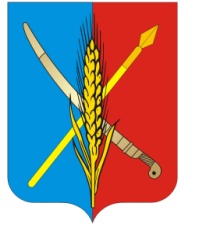 АДМИНИСТРАЦИЯВасильево-Ханжоновского сельского поселенияНеклиновского района Ростовской областиПОСТАНОВЛЕНИЕ     «26» ноября 2020 г.    		           № 35                      с. Васильево-Ханжоновка «Об утверждении муниципальной программы Васильево-Ханжоновского сельского поселения «Оформление права собственности на муниципальное имущество и бесхозяйные объекты муниципального образования «Васильево-Ханжоновское сельское поселение»        В соответствии  с постановлением Администрации Васильево-Ханжоновского сельского поселения от 03.09.2018 № 55 «Об утверждении Порядка разработки, реализации и оценки эффективности муниципальных программ Васильево-Ханжоновского сельского поселения» и распоряжением Администрации Васильево-Ханжоновского сельского поселения от 01.11.2018г № 62 «Об утверждении Перечня муниципальных программ Васильево-Ханжоновского сельского поселения» Администрация Васильево-Ханжоновского сельского поселения п о с т а н о в л я е т:1. Утвердить муниципальную программу Васильево-Ханжоновского сельского поселения  «Оформление право собственности на муниципальное имущество и бесхозяйные объекты муниципального образования «Васильево-Ханжоновского сельское поселение» согласно приложению №1.2. Настоящее постановление вступает в силу со дня официального опубликования, но не ранее 1 января 2021г. и распространяется на правоотношения, возникающие начиная с составления проекта бюджета Васильево-Ханжоновского сельского поселения на 2021 год и на плановый период 2022 и 2023 годов.3. Контроль за выполнением  настоящего постановления оставляю за собой.   Глава Администрации   Васильево-Ханжоновского   сельского поселения	                                                             С.Н. ЗацарнаяПриложение к постановлениюАдминистрации Васильево-Ханжоновского сельского поселенияот «26» ноября 2020г.№ 35МУНИЦИПАЛЬНАЯ ПРОГРАММАВасильево-Ханжоновского сельского поселения «Оформление право собственности на муниципальное имущество и бесхозяйные объекты муниципального образования «Васильево-Ханжоновское сельское поселение»ПАСПОРТмуниципальной программы Васильево-Ханжоновского сельского поселения«Оформление право собственности на муниципальное имущество и бесхозяйные объекты муниципального образования «Васильево-Ханжоновское сельское поселение»ПАСПОРТподпрограммы «Повышение эффективности управления муниципальным имуществом и приватизации».ПАСПОРТподпрограммы «Создание условий для реализации муниципальной программы».Приоритеты и цели муниципальной политикив сфере реализации муниципальной программыРазвитие культуры по-прежнему занимают ведущее место в системе муниципальных механизмов социально-экономического развития общества. Основные цели Программы: - оформление права муниципальной собственности на все объекты недвижимости муниципальной собственности;  - осуществление государственного кадастрового учета земельных участков; - создание условий для получения максимальных доходов бюджета; - создание условий для рационального и эффективного использования земельных ресурсов сельского поселения и вовлечение земельных участков в гражданский оборот;- повышение эффективности управления муниципальной собственностью;- создание условий для получения максимальных доходов бюджета.Основные задачи Программы:- обеспечение реализации прав граждан и юридических лиц на земельные участки под существующими объектами;- приватизация муниципального имущества; - оптимизация существующей сети муниципальных организаций;- обеспечение учета муниципальной собственности муниципального образования «Васильево-Ханжоновское сельское поселение»;- достижение увеличения доли площади земельных участков, являющихся объектами налогообложения  земельным налогом, в общей площади территории сельского поселения. Мероприятия по реализации Программы:  - оформление права муниципальной собственности на все объекты недвижимости муниципальной собственности;- осуществление мероприятий по проведению аукционных торгов по продаже права аренды либо в собственность земельных участков и объектов нежилого иного движимого и недвижимого имущества Васильево-Ханжоновского сельского поселения;- установление границ земельных участков, в соответствии с требованием земельного законодательства, формируемых для муниципальных нужд сельского поселения, а также с целью реализации муниципальным образованием «Васильево-Ханжоновское сельское поселение» вопросов местного значения;- разграничение государственной собственности на землю и регистрация права собственности на земельные участки за муниципальным образованием «Васильево-Ханжоновское сельское поселение». Проведение кадастровых работ по земельным участкам под объекты недвижимого имущества, Васильево-Ханжоновского сельское поселение»  с целью увеличения доли земельных участков, на которые зарегистрировано право муниципальной собственности  к общему количеству земельных участков под объектами муниципальной собственности;- увеличение доли площади земельных участков, являющихся объектами налогообложения  земельным налогом, в общей площади территории сельского поселения; - приватизация муниципального имущества, проведение кадастровых работ по формированию земельных участков в рамках прогнозного плана приватизации муниципального имущества муниципального образования «Васильево-Ханжоновское сельское поселение»;- повышение эффективности использования муниципального имущества при сдаче в аренду муниципальных зданий, помещений, сооружений;- продажа имущества в соответствии с Федеральными законами от 21.12.2001 №178-ФЗ и от 22.07.2008  №159-ФЗ (приватизация имущества в соответствии с Федеральными законами носит  заявительный характер и в рамках  Программы не может быть спрогнозирована с достаточной долей достоверности. Сроки реализации ограничены сроками действия указанных Федеральных законов (от 21.12.2001 № 178-ФЗ – срок 01.01.2012 г. и от 22.07.2008 № 159-ФЗ– срок 01.07.2013г.);- упорядочение и уточнение технических характеристик муниципального имущества и его регистрации в органах юстиции (относительно паспортизации объектов недвижимости с целью регистрации в органах юстиции;- сдача в арендные отношения муниципального имущества в соответствии с Федеральным законом от 26.08.2006 №135-ФЗ «О защите конкуренции», Приказом ФАС от 10.02.2010 №67;Сведения о показателях муниципальной программы, подпрограмм муниципальной программы и их значениях приведены в Таблице № 1.Перечень подпрограмм, основных мероприятий муниципальной программы приведен в Таблице № 4.Расходы бюджета Васильево-Ханжоновского сельского поселения на реализацию муниципальной программы приведены в Талице № 6.Расходы на реализацию муниципальной программы приведены в Таблице  № 7.                           Таблица № 1СВЕДЕНИЯо показателях муниципальной программы Васильево-Ханжоновского сельского поселения «Оформление право собственности на муниципальное имущество и бесхозяйные объекты муниципального образования «Васильево-Ханжоновское сельское поселение», подпрограмм муниципальной программы и их значенияхТаблица № 4ПЕРЕЧЕНЬподпрограмм, основных мероприятий, приоритетных основных мероприятий, приоритетных основных мероприятий и мероприятий ведомственных целевых программ  муниципальной программы Васильево-Ханжоновского сельского поселения «Оформление право собственности на муниципальное имущество и бесхозяйные объекты муниципального образования «Васильево-Ханжоновское сельское поселение»<1> В целях оптимизации содержания информации в графе 2 допускается использование аббревиатур, например: основное мероприятие 1.1 – ОМ 1.1.Таблица № 6Расходы бюджета Платовского сельского поселения на реализацию муниципальной программы Васильево-Ханжоновского сельского поселения «Оформление право собственности на муниципальное имущество и бесхозяйные объекты муниципального образования «Васильево-Ханжоновское сельское поселение»<1> При необходимости данную таблицу можно размещать более чем на одной странице (например, 2019-2024гг., 2025-2030гг.)<2>Корректировка расходов отчетного финансового года в текущем финансовом году не допускается.<3> Здесь и далее в строке «всего» указываются все необходимые расходы на реализацию муниципальной программы (подпрограммы, основного мероприятия, приоритетного основного мероприятия и мероприятия ведомственной целевой программы), учитывающие расходы, предусмотренные нормативными правовыми актами, в результате которых возникают расходные обязательства Васильево-Ханжоновского сельского поселения.<4> В целях оптимизации содержания информации в графе 1 допускается использование аббревиатур, например: муниципальная программа – МП, основное мероприятие  – ОМ, приоритетное основное мероприятие – ПОМ.Таблица № 7Расходы на реализацию муниципальной программы Васильево-Ханжоновского сельского поселения «Оформление право собственности на муниципальное имущество и бесхозяйные объекты муниципального образования «Васильево-Ханжоновское сельское поселение»<1>  При необходимости данную таблицу можно размещать более чем на одной странице (например, 2019-2024гг., 2025-2030гг.)<2> Корректировка расходов отчетного финансового года в текущем финансовом году не допускается. <3> Здесь и далее в таблице сумма строк « бюджет поселения» и «безвозмездные поступления» должна соответствовать строке «Всего» Таблицы 6Наименование муниципальной программымуниципальная программа Васильево-Ханжоновского сельского поселения «Оформление право собственности на муниципальное имущество и бесхозяйные объекты муниципального образования «Васильево-Ханжоновское сельское поселение» (далее – муниципальная программа)муниципальная программа Васильево-Ханжоновского сельского поселения «Оформление право собственности на муниципальное имущество и бесхозяйные объекты муниципального образования «Васильево-Ханжоновское сельское поселение» (далее – муниципальная программа)муниципальная программа Васильево-Ханжоновского сельского поселения «Оформление право собственности на муниципальное имущество и бесхозяйные объекты муниципального образования «Васильево-Ханжоновское сельское поселение» (далее – муниципальная программа)муниципальная программа Васильево-Ханжоновского сельского поселения «Оформление право собственности на муниципальное имущество и бесхозяйные объекты муниципального образования «Васильево-Ханжоновское сельское поселение» (далее – муниципальная программа)Ответственный   исполнитель  муниципальной программыАдминистрация Васильево-Ханжоновского сельского поселенияАдминистрация Васильево-Ханжоновского сельского поселенияАдминистрация Васильево-Ханжоновского сельского поселенияАдминистрация Васильево-Ханжоновского сельского поселенияСоисполнители муниципальной программы отсутствуютотсутствуютотсутствуютотсутствуютУчастники муниципальной программы Администрация Васильево-Ханжоновского сельского поселенияАдминистрация Васильево-Ханжоновского сельского поселенияАдминистрация Васильево-Ханжоновского сельского поселенияАдминистрация Васильево-Ханжоновского сельского поселенияПодпрограммы муниципальной программы1. «Повышение эффективности управления муниципальным имуществом и приватизации».2. Создание условий для реализации муниципальной программы.1. «Повышение эффективности управления муниципальным имуществом и приватизации».2. Создание условий для реализации муниципальной программы.1. «Повышение эффективности управления муниципальным имуществом и приватизации».2. Создание условий для реализации муниципальной программы.1. «Повышение эффективности управления муниципальным имуществом и приватизации».2. Создание условий для реализации муниципальной программы.Программно-целевые           
инструменты муниципальной программы      отсутствуютотсутствуютотсутствуютотсутствуютЦели муниципальной программы      1. Создание условий для эффективного управления и распоряжения муниципальным имуществом1. Создание условий для эффективного управления и распоряжения муниципальным имуществом1. Создание условий для эффективного управления и распоряжения муниципальным имуществом1. Создание условий для эффективного управления и распоряжения муниципальным имуществомЗадачи муниципальной программы      1. Повышение качества формирования, учета использования и содержание муниципального имущества.2.Совершенствование нормативного правового регулирования, методологического и информационного обеспечения.1. Повышение качества формирования, учета использования и содержание муниципального имущества.2.Совершенствование нормативного правового регулирования, методологического и информационного обеспечения.1. Повышение качества формирования, учета использования и содержание муниципального имущества.2.Совершенствование нормативного правового регулирования, методологического и информационного обеспечения.1. Повышение качества формирования, учета использования и содержание муниципального имущества.2.Совершенствование нормативного правового регулирования, методологического и информационного обеспечения.Целевые индикаторы и показатели муниципальной программы 1. Осуществление государственной регистрации права собственности муниципального образования «Васильево-Ханжоновское сельское поселение» на объекты недвижимости (%);1. Осуществление государственной регистрации права собственности муниципального образования «Васильево-Ханжоновское сельское поселение» на объекты недвижимости (%);1. Осуществление государственной регистрации права собственности муниципального образования «Васильево-Ханжоновское сельское поселение» на объекты недвижимости (%);1. Осуществление государственной регистрации права собственности муниципального образования «Васильево-Ханжоновское сельское поселение» на объекты недвижимости (%);Этапы и сроки реализации муниципальной программы      на постоянной основе, этапы не выделяются            
1 января 2019г – 31 декабря 2030г                               на постоянной основе, этапы не выделяются            
1 января 2019г – 31 декабря 2030г                               на постоянной основе, этапы не выделяются            
1 января 2019г – 31 декабря 2030г                               на постоянной основе, этапы не выделяются            
1 января 2019г – 31 декабря 2030г                               Ресурсное обеспечение программы      объем бюджетных ассигнований на реализацию муниципальной программы составляет 70,0 тыс. руб., в том числе: из средств областного бюджета – 0,0 тыс. рублей; из средств бюджета Васильево-Ханжоновского ассигнований на реализацию муниципальной программы по годам составляет (тыс. рублей):объем бюджетных ассигнований на реализацию муниципальной программы составляет 70,0 тыс. руб., в том числе: из средств областного бюджета – 0,0 тыс. рублей; из средств бюджета Васильево-Ханжоновского ассигнований на реализацию муниципальной программы по годам составляет (тыс. рублей):объем бюджетных ассигнований на реализацию муниципальной программы составляет 70,0 тыс. руб., в том числе: из средств областного бюджета – 0,0 тыс. рублей; из средств бюджета Васильево-Ханжоновского ассигнований на реализацию муниципальной программы по годам составляет (тыс. рублей):объем бюджетных ассигнований на реализацию муниципальной программы составляет 70,0 тыс. руб., в том числе: из средств областного бюджета – 0,0 тыс. рублей; из средств бюджета Васильево-Ханжоновского ассигнований на реализацию муниципальной программы по годам составляет (тыс. рублей):Ресурсное обеспечение программы      годвсегообластной бюджетбюджет поселенияРесурсное обеспечение программы      202170,0-70,0Ресурсное обеспечение программы      20220,0-0,0Ресурсное обеспечение программы      20230,0-0,0Ресурсное обеспечение программы      20240,0-0,0Ресурсное обеспечение программы      20250,0-0,0Ресурсное обеспечение программы      20260,0-0,0Ресурсное обеспечение программы      20270,0-0,0Ресурсное обеспечение программы      20280,0-0,0Ресурсное обеспечение программы      20290,0-0,0Ресурсное обеспечение программы      20300,0-0,0Ожидаемые         
результаты        
реализации        
программы      1 Увеличение доли муниципальных объектов недвижимости, право муниципальной собственности на которые зарегистрировано;2. Формирование и ведение реестра муниципальной собственности, эффективное управление имуществом, 3. Увеличение количества объектов, подлежащих приватизации (включенных в прогнозный план приватизации);4. Достижение качественного нового уровня управления имуществом и земельными участками в Васильево-Ханжоновском сельском поселении;5. Увеличение доходной части бюджета Васильево-Ханжоновского сельского поселения от арендной платы за землю и объектов движимого и недвижимого имущества, поступление в бюджет поселения средств от объектов движимого и недвижимого имущества.1 Увеличение доли муниципальных объектов недвижимости, право муниципальной собственности на которые зарегистрировано;2. Формирование и ведение реестра муниципальной собственности, эффективное управление имуществом, 3. Увеличение количества объектов, подлежащих приватизации (включенных в прогнозный план приватизации);4. Достижение качественного нового уровня управления имуществом и земельными участками в Васильево-Ханжоновском сельском поселении;5. Увеличение доходной части бюджета Васильево-Ханжоновского сельского поселения от арендной платы за землю и объектов движимого и недвижимого имущества, поступление в бюджет поселения средств от объектов движимого и недвижимого имущества.1 Увеличение доли муниципальных объектов недвижимости, право муниципальной собственности на которые зарегистрировано;2. Формирование и ведение реестра муниципальной собственности, эффективное управление имуществом, 3. Увеличение количества объектов, подлежащих приватизации (включенных в прогнозный план приватизации);4. Достижение качественного нового уровня управления имуществом и земельными участками в Васильево-Ханжоновском сельском поселении;5. Увеличение доходной части бюджета Васильево-Ханжоновского сельского поселения от арендной платы за землю и объектов движимого и недвижимого имущества, поступление в бюджет поселения средств от объектов движимого и недвижимого имущества.1 Увеличение доли муниципальных объектов недвижимости, право муниципальной собственности на которые зарегистрировано;2. Формирование и ведение реестра муниципальной собственности, эффективное управление имуществом, 3. Увеличение количества объектов, подлежащих приватизации (включенных в прогнозный план приватизации);4. Достижение качественного нового уровня управления имуществом и земельными участками в Васильево-Ханжоновском сельском поселении;5. Увеличение доходной части бюджета Васильево-Ханжоновского сельского поселения от арендной платы за землю и объектов движимого и недвижимого имущества, поступление в бюджет поселения средств от объектов движимого и недвижимого имущества.Наименование подпрограммыПодпрограмма 1. «Повышение эффективности управления муниципальным имуществом и приватизации».Подпрограмма 1. «Повышение эффективности управления муниципальным имуществом и приватизации».Подпрограмма 1. «Повышение эффективности управления муниципальным имуществом и приватизации».Подпрограмма 1. «Повышение эффективности управления муниципальным имуществом и приватизации».Ответственный     
исполнитель       
подпрограммыАдминистрация Васильево-Ханжоновского сельского поселенияАдминистрация Васильево-Ханжоновского сельского поселенияАдминистрация Васильево-Ханжоновского сельского поселенияАдминистрация Васильево-Ханжоновского сельского поселенияСоисполнители подпрограммы отсутствуютотсутствуютотсутствуютотсутствуютУчастники подпрограммы Администрация Васильево-Ханжоновского сельского поселенияАдминистрация Васильево-Ханжоновского сельского поселенияАдминистрация Васильево-Ханжоновского сельского поселенияАдминистрация Васильево-Ханжоновского сельского поселенияПрограммно-       
целевые           
инструменты       
подпрограммы      отсутствуютотсутствуютотсутствуютотсутствуютЦели              
подпрограммы      1. Эффективное и рациональное использование муниципального имущества и земельных участков.1. Эффективное и рациональное использование муниципального имущества и земельных участков.1. Эффективное и рациональное использование муниципального имущества и земельных участков.1. Эффективное и рациональное использование муниципального имущества и земельных участков.Задачи            
подпрограммы      1. Повышение качества формирования, учета, использования и содержания муниципальной собственности муниципального образования «Васильево-Ханжоновское сельское поселение». 2. Повышение эффективности управления и распоряжения муниципальной собственностью муниципального образования «Васильево-Ханжоновское сельское поселение» (аренда и продажа объектов недвижимости).1. Повышение качества формирования, учета, использования и содержания муниципальной собственности муниципального образования «Васильево-Ханжоновское сельское поселение». 2. Повышение эффективности управления и распоряжения муниципальной собственностью муниципального образования «Васильево-Ханжоновское сельское поселение» (аренда и продажа объектов недвижимости).1. Повышение качества формирования, учета, использования и содержания муниципальной собственности муниципального образования «Васильево-Ханжоновское сельское поселение». 2. Повышение эффективности управления и распоряжения муниципальной собственностью муниципального образования «Васильево-Ханжоновское сельское поселение» (аренда и продажа объектов недвижимости).1. Повышение качества формирования, учета, использования и содержания муниципальной собственности муниципального образования «Васильево-Ханжоновское сельское поселение». 2. Повышение эффективности управления и распоряжения муниципальной собственностью муниципального образования «Васильево-Ханжоновское сельское поселение» (аренда и продажа объектов недвижимости).Целевые           
индикаторы и      
показатели        
подпрограммы      1.Количество технических паспортов и кадастровых паспортов на объекты недвижимости муниципального образования (шт)2. Количество объектов собственности муниципального образования в отношении которых проведена оценка рыночной стоимости (шт)3. Количество межевания земельных участков (шт)1.Количество технических паспортов и кадастровых паспортов на объекты недвижимости муниципального образования (шт)2. Количество объектов собственности муниципального образования в отношении которых проведена оценка рыночной стоимости (шт)3. Количество межевания земельных участков (шт)1.Количество технических паспортов и кадастровых паспортов на объекты недвижимости муниципального образования (шт)2. Количество объектов собственности муниципального образования в отношении которых проведена оценка рыночной стоимости (шт)3. Количество межевания земельных участков (шт)1.Количество технических паспортов и кадастровых паспортов на объекты недвижимости муниципального образования (шт)2. Количество объектов собственности муниципального образования в отношении которых проведена оценка рыночной стоимости (шт)3. Количество межевания земельных участков (шт)Этапы и сроки     
реализации        
подпрограммы      на постоянной основе, этапы не выделяются            
1 января 2021г – 31 декабря 2030г                               на постоянной основе, этапы не выделяются            
1 января 2021г – 31 декабря 2030г                               на постоянной основе, этапы не выделяются            
1 января 2021г – 31 декабря 2030г                               на постоянной основе, этапы не выделяются            
1 января 2021г – 31 декабря 2030г                               Ресурсное обеспечение подпрограммы      объем бюджетных ассигнований на реализацию муниципальной программы составляет 70,0 тыс. руб., в том числе: из средств областного бюджета – 0,0 тыс. рублей; из средств бюджета Васильево-Ханжоновского сельского поселения – 70,0 тыс. рублей; объем бюджетных ассигнований на реализацию муниципальной программы по годам составляет (тыс. рублей):объем бюджетных ассигнований на реализацию муниципальной программы составляет 70,0 тыс. руб., в том числе: из средств областного бюджета – 0,0 тыс. рублей; из средств бюджета Васильево-Ханжоновского сельского поселения – 70,0 тыс. рублей; объем бюджетных ассигнований на реализацию муниципальной программы по годам составляет (тыс. рублей):объем бюджетных ассигнований на реализацию муниципальной программы составляет 70,0 тыс. руб., в том числе: из средств областного бюджета – 0,0 тыс. рублей; из средств бюджета Васильево-Ханжоновского сельского поселения – 70,0 тыс. рублей; объем бюджетных ассигнований на реализацию муниципальной программы по годам составляет (тыс. рублей):объем бюджетных ассигнований на реализацию муниципальной программы составляет 70,0 тыс. руб., в том числе: из средств областного бюджета – 0,0 тыс. рублей; из средств бюджета Васильево-Ханжоновского сельского поселения – 70,0 тыс. рублей; объем бюджетных ассигнований на реализацию муниципальной программы по годам составляет (тыс. рублей):Ресурсное обеспечение подпрограммы      годвсегообластной бюджетбюджет поселенияРесурсное обеспечение подпрограммы      202170,0-70,0Ресурсное обеспечение подпрограммы      20220,0-0,0Ресурсное обеспечение подпрограммы      20230,0-0,0Ресурсное обеспечение подпрограммы      20240,0-0,0Ресурсное обеспечение подпрограммы      20250,0-0,0Ресурсное обеспечение подпрограммы      20260,0-0,0Ресурсное обеспечение подпрограммы      20270,0-0,0Ресурсное обеспечение подпрограммы      20280,0-0,0Ресурсное обеспечение подпрограммы      20290,0-0,0Ресурсное обеспечение подпрограммы      20300,0-0,0Ожидаемые         
результаты        
реализации        
подпрограммы      1. Увеличение доли муниципальных объектов недвижимости,  право муниципальной собственности на которые зарегистрировано.2. Увеличение доходной части бюджета поселения  от арендной платы за землю и объектов недвижимости. 1. Увеличение доли муниципальных объектов недвижимости,  право муниципальной собственности на которые зарегистрировано.2. Увеличение доходной части бюджета поселения  от арендной платы за землю и объектов недвижимости. 1. Увеличение доли муниципальных объектов недвижимости,  право муниципальной собственности на которые зарегистрировано.2. Увеличение доходной части бюджета поселения  от арендной платы за землю и объектов недвижимости. 1. Увеличение доли муниципальных объектов недвижимости,  право муниципальной собственности на которые зарегистрировано.2. Увеличение доходной части бюджета поселения  от арендной платы за землю и объектов недвижимости. Наименование подпрограммыПодпрограмма 2. «Создание условий для реализации муниципальной программы».Подпрограмма 2. «Создание условий для реализации муниципальной программы».Подпрограмма 2. «Создание условий для реализации муниципальной программы».Подпрограмма 2. «Создание условий для реализации муниципальной программы».Ответственный     
исполнитель       
подпрограммыАдминистрация Васильево-Ханжоновского сельского поселенияАдминистрация Васильево-Ханжоновского сельского поселенияАдминистрация Васильево-Ханжоновского сельского поселенияАдминистрация Васильево-Ханжоновского сельского поселенияСоисполнители подпрограммы отсутствуютотсутствуютотсутствуютотсутствуютУчастники подпрограммы Администрация Васильево-Ханжоновского сельского поселенияАдминистрация Васильево-Ханжоновского сельского поселенияАдминистрация Васильево-Ханжоновского сельского поселенияАдминистрация Васильево-Ханжоновского сельского поселенияПрограммно-       
целевые           
инструменты       
подпрограммы      отсутствуютотсутствуютотсутствуютотсутствуютЦели              
подпрограммы      1. Обеспечение условий для реализации муниципальной программы Оформление право собственности на муниципальное имущество и бесхозяйные объекты муниципального образования «Васильево-Ханжоновское сельское поселение1. Обеспечение условий для реализации муниципальной программы Оформление право собственности на муниципальное имущество и бесхозяйные объекты муниципального образования «Васильево-Ханжоновское сельское поселение1. Обеспечение условий для реализации муниципальной программы Оформление право собственности на муниципальное имущество и бесхозяйные объекты муниципального образования «Васильево-Ханжоновское сельское поселение1. Обеспечение условий для реализации муниципальной программы Оформление право собственности на муниципальное имущество и бесхозяйные объекты муниципального образования «Васильево-Ханжоновское сельское поселениеЗадачи            
подпрограммы      1. Выполнение (функций) Администрации Васильево-Ханжоновского сельского поселения1. Выполнение (функций) Администрации Васильево-Ханжоновского сельского поселения1. Выполнение (функций) Администрации Васильево-Ханжоновского сельского поселения1. Выполнение (функций) Администрации Васильево-Ханжоновского сельского поселенияЦелевые           
индикаторы и      
показатели        
подпрограммы      1. Наличие плана приватизации (да/нет)1. Наличие плана приватизации (да/нет)1. Наличие плана приватизации (да/нет)1. Наличие плана приватизации (да/нет)Этапы и сроки     
реализации        
подпрограммы      на постоянной основе, этапы не выделяются            
1 января 2021г – 31 декабря 2030г                               на постоянной основе, этапы не выделяются            
1 января 2021г – 31 декабря 2030г                               на постоянной основе, этапы не выделяются            
1 января 2021г – 31 декабря 2030г                               на постоянной основе, этапы не выделяются            
1 января 2021г – 31 декабря 2030г                               Ресурсное обеспечение подпрограммы      объем бюджетных ассигнований на реализацию муниципальной программы составляет 0,0тыс. руб., в том числе: из средств областного бюджета – 0,0 тыс. рублей; из средств бюджета Васильево-Ханжоновского сельского поселения – 0,0 тыс. рублей; объем бюджетных ассигнований на реализацию муниципальной программы по годам составляет (тыс. рублей):объем бюджетных ассигнований на реализацию муниципальной программы составляет 0,0тыс. руб., в том числе: из средств областного бюджета – 0,0 тыс. рублей; из средств бюджета Васильево-Ханжоновского сельского поселения – 0,0 тыс. рублей; объем бюджетных ассигнований на реализацию муниципальной программы по годам составляет (тыс. рублей):объем бюджетных ассигнований на реализацию муниципальной программы составляет 0,0тыс. руб., в том числе: из средств областного бюджета – 0,0 тыс. рублей; из средств бюджета Васильево-Ханжоновского сельского поселения – 0,0 тыс. рублей; объем бюджетных ассигнований на реализацию муниципальной программы по годам составляет (тыс. рублей):объем бюджетных ассигнований на реализацию муниципальной программы составляет 0,0тыс. руб., в том числе: из средств областного бюджета – 0,0 тыс. рублей; из средств бюджета Васильево-Ханжоновского сельского поселения – 0,0 тыс. рублей; объем бюджетных ассигнований на реализацию муниципальной программы по годам составляет (тыс. рублей):годвсегообластной бюджетбюджет поселения2021---2022---2023---2024---2025---2026---2027---2028---2029---2030---Ожидаемые         
результаты        
реализации        
подпрограммы      1. Подготовка проектов решений Собрания депутатов Васильево-Ханжоновского сельского поселения, нормативно правовых актов по вопросам управления и распоряжения муниципальным имуществом.2. Подготовка проектов решений Собрания депутатов Васильево-Ханжоновского сельского поселения, нормативно правовых актов по вопросам управления и распоряжения муниципальным имуществом. 1. Подготовка проектов решений Собрания депутатов Васильево-Ханжоновского сельского поселения, нормативно правовых актов по вопросам управления и распоряжения муниципальным имуществом.2. Подготовка проектов решений Собрания депутатов Васильево-Ханжоновского сельского поселения, нормативно правовых актов по вопросам управления и распоряжения муниципальным имуществом. 1. Подготовка проектов решений Собрания депутатов Васильево-Ханжоновского сельского поселения, нормативно правовых актов по вопросам управления и распоряжения муниципальным имуществом.2. Подготовка проектов решений Собрания депутатов Васильево-Ханжоновского сельского поселения, нормативно правовых актов по вопросам управления и распоряжения муниципальным имуществом. 1. Подготовка проектов решений Собрания депутатов Васильево-Ханжоновского сельского поселения, нормативно правовых актов по вопросам управления и распоряжения муниципальным имуществом.2. Подготовка проектов решений Собрания депутатов Васильево-Ханжоновского сельского поселения, нормативно правовых актов по вопросам управления и распоряжения муниципальным имуществом. №п/пНомер и наименование показателя Вид показателя Единица измеренияЗначения показателейЗначения показателейЗначения показателейЗначения показателейЗначения показателейЗначения показателейЗначения показателейЗначения показателейЗначения показателейЗначения показателейЗначения показателейЗначения показателейЗначения показателей№п/пНомер и наименование показателя Вид показателя Единица измерения2018 год2019 год2020 год2021 год2022 год2023 год2024 год2025 год2026 год2027 год2028 год2029год2030год1234567891011121314151617Муниципальная программа «Оформление право собственности на муниципальное имущество и бесхозяйные объекты муниципального образования «Васильево-Ханжоновское сельское поселение»Муниципальная программа «Оформление право собственности на муниципальное имущество и бесхозяйные объекты муниципального образования «Васильево-Ханжоновское сельское поселение»Муниципальная программа «Оформление право собственности на муниципальное имущество и бесхозяйные объекты муниципального образования «Васильево-Ханжоновское сельское поселение»Муниципальная программа «Оформление право собственности на муниципальное имущество и бесхозяйные объекты муниципального образования «Васильево-Ханжоновское сельское поселение»Муниципальная программа «Оформление право собственности на муниципальное имущество и бесхозяйные объекты муниципального образования «Васильево-Ханжоновское сельское поселение»Муниципальная программа «Оформление право собственности на муниципальное имущество и бесхозяйные объекты муниципального образования «Васильево-Ханжоновское сельское поселение»Муниципальная программа «Оформление право собственности на муниципальное имущество и бесхозяйные объекты муниципального образования «Васильево-Ханжоновское сельское поселение»Муниципальная программа «Оформление право собственности на муниципальное имущество и бесхозяйные объекты муниципального образования «Васильево-Ханжоновское сельское поселение»Муниципальная программа «Оформление право собственности на муниципальное имущество и бесхозяйные объекты муниципального образования «Васильево-Ханжоновское сельское поселение»Муниципальная программа «Оформление право собственности на муниципальное имущество и бесхозяйные объекты муниципального образования «Васильево-Ханжоновское сельское поселение»Муниципальная программа «Оформление право собственности на муниципальное имущество и бесхозяйные объекты муниципального образования «Васильево-Ханжоновское сельское поселение»Муниципальная программа «Оформление право собственности на муниципальное имущество и бесхозяйные объекты муниципального образования «Васильево-Ханжоновское сельское поселение»Муниципальная программа «Оформление право собственности на муниципальное имущество и бесхозяйные объекты муниципального образования «Васильево-Ханжоновское сельское поселение»Муниципальная программа «Оформление право собственности на муниципальное имущество и бесхозяйные объекты муниципального образования «Васильево-Ханжоновское сельское поселение»Муниципальная программа «Оформление право собственности на муниципальное имущество и бесхозяйные объекты муниципального образования «Васильево-Ханжоновское сельское поселение»Муниципальная программа «Оформление право собственности на муниципальное имущество и бесхозяйные объекты муниципального образования «Васильево-Ханжоновское сельское поселение»Муниципальная программа «Оформление право собственности на муниципальное имущество и бесхозяйные объекты муниципального образования «Васильево-Ханжоновское сельское поселение»1.Показатель 1. Осуществление государственной регистрации права собственности муниципального образования «Васильево-Ханжоновское сельское поселение» на объекты недвижимостипроцентов657585100100100100100100100100100100Подпрограмма 1 «Повышение эффективности управления муниципальным имуществом и приватизации»Подпрограмма 1 «Повышение эффективности управления муниципальным имуществом и приватизации»Подпрограмма 1 «Повышение эффективности управления муниципальным имуществом и приватизации»Подпрограмма 1 «Повышение эффективности управления муниципальным имуществом и приватизации»Подпрограмма 1 «Повышение эффективности управления муниципальным имуществом и приватизации»Подпрограмма 1 «Повышение эффективности управления муниципальным имуществом и приватизации»Подпрограмма 1 «Повышение эффективности управления муниципальным имуществом и приватизации»Подпрограмма 1 «Повышение эффективности управления муниципальным имуществом и приватизации»Подпрограмма 1 «Повышение эффективности управления муниципальным имуществом и приватизации»Подпрограмма 1 «Повышение эффективности управления муниципальным имуществом и приватизации»Подпрограмма 1 «Повышение эффективности управления муниципальным имуществом и приватизации»Подпрограмма 1 «Повышение эффективности управления муниципальным имуществом и приватизации»Подпрограмма 1 «Повышение эффективности управления муниципальным имуществом и приватизации»Подпрограмма 1 «Повышение эффективности управления муниципальным имуществом и приватизации»Подпрограмма 1 «Повышение эффективности управления муниципальным имуществом и приватизации»Подпрограмма 1 «Повышение эффективности управления муниципальным имуществом и приватизации»Подпрограмма 1 «Повышение эффективности управления муниципальным имуществом и приватизации»2Показатель 1.1. Количество технических паспортов и кадастровых паспортов на объекты недвижимости муниципального образованияшт11111111111113Показатель 1.2. количество объектов собственности муниципального образования в отношении которых проведена оценка рыночной стоимостишт33333333333334Показатель 1.3.Количество межевания земельных участковшт3653333333333Подпрограмма 2  «Создание условий для реализации муниципальной программы»Подпрограмма 2  «Создание условий для реализации муниципальной программы»Подпрограмма 2  «Создание условий для реализации муниципальной программы»Подпрограмма 2  «Создание условий для реализации муниципальной программы»Подпрограмма 2  «Создание условий для реализации муниципальной программы»Подпрограмма 2  «Создание условий для реализации муниципальной программы»Подпрограмма 2  «Создание условий для реализации муниципальной программы»Подпрограмма 2  «Создание условий для реализации муниципальной программы»Подпрограмма 2  «Создание условий для реализации муниципальной программы»Подпрограмма 2  «Создание условий для реализации муниципальной программы»Подпрограмма 2  «Создание условий для реализации муниципальной программы»Подпрограмма 2  «Создание условий для реализации муниципальной программы»Подпрограмма 2  «Создание условий для реализации муниципальной программы»Подпрограмма 2  «Создание условий для реализации муниципальной программы»Подпрограмма 2  «Создание условий для реализации муниципальной программы»Подпрограмма 2  «Создание условий для реализации муниципальной программы»Подпрограмма 2  «Создание условий для реализации муниципальной программы»5Показатель 2.1.Наличие плана приватизациида/нетдаданетнетнетнетнетнетнетнетнетнетнет№ 
п/пНомер и наименование    
основного мероприятия, приоритетного основного мероприятия, мероприятия ведомственной целевой программы <1>Соисполнитель, участник, ответственный за исполнение основного мероприятия, приоритетного основного мероприятия, мероприятия ведомственной целевой программы СрокСрокОжидаемый  результат  (краткое описание)Последствия нереализации основного  мероприятия, приоритетного основного мероприятия, мероприятия ведомственной целевой программы Связь с     
показателями   муниципальной 
программы 
(подпрограммы)№ 
п/пНомер и наименование    
основного мероприятия, приоритетного основного мероприятия, мероприятия ведомственной целевой программы <1>Соисполнитель, участник, ответственный за исполнение основного мероприятия, приоритетного основного мероприятия, мероприятия ведомственной целевой программы начала  
реализацииокончания 
реализацииОжидаемый  результат  (краткое описание)Последствия нереализации основного  мероприятия, приоритетного основного мероприятия, мероприятия ведомственной целевой программы Связь с     
показателями   муниципальной 
программы 
(подпрограммы)12345678Подпрограмма 1 «Повышение эффективности управления муниципальным имуществом и приватизации»Подпрограмма 1 «Повышение эффективности управления муниципальным имуществом и приватизации»Подпрограмма 1 «Повышение эффективности управления муниципальным имуществом и приватизации»Подпрограмма 1 «Повышение эффективности управления муниципальным имуществом и приватизации»Подпрограмма 1 «Повышение эффективности управления муниципальным имуществом и приватизации»Подпрограмма 1 «Повышение эффективности управления муниципальным имуществом и приватизации»Подпрограмма 1 «Повышение эффективности управления муниципальным имуществом и приватизации»Цель подпрограммы 1 «Эффективное и рациональное использование муниципального имущества и земельных участков.»Цель подпрограммы 1 «Эффективное и рациональное использование муниципального имущества и земельных участков.»Цель подпрограммы 1 «Эффективное и рациональное использование муниципального имущества и земельных участков.»Цель подпрограммы 1 «Эффективное и рациональное использование муниципального имущества и земельных участков.»Цель подпрограммы 1 «Эффективное и рациональное использование муниципального имущества и земельных участков.»Цель подпрограммы 1 «Эффективное и рациональное использование муниципального имущества и земельных участков.»Цель подпрограммы 1 «Эффективное и рациональное использование муниципального имущества и земельных участков.»Цель подпрограммы 1 «Эффективное и рациональное использование муниципального имущества и земельных участков.»Задача 1 подпрограммы 1 «Повышение качества формирования, учета, использования и содержания муниципальной собственности муниципального образования «Васильево-Ханжоновское сельское поселение».»Задача 1 подпрограммы 1 «Повышение качества формирования, учета, использования и содержания муниципальной собственности муниципального образования «Васильево-Ханжоновское сельское поселение».»Задача 1 подпрограммы 1 «Повышение качества формирования, учета, использования и содержания муниципальной собственности муниципального образования «Васильево-Ханжоновское сельское поселение».»Задача 1 подпрограммы 1 «Повышение качества формирования, учета, использования и содержания муниципальной собственности муниципального образования «Васильево-Ханжоновское сельское поселение».»Задача 1 подпрограммы 1 «Повышение качества формирования, учета, использования и содержания муниципальной собственности муниципального образования «Васильево-Ханжоновское сельское поселение».»Задача 1 подпрограммы 1 «Повышение качества формирования, учета, использования и содержания муниципальной собственности муниципального образования «Васильево-Ханжоновское сельское поселение».»Задача 1 подпрограммы 1 «Повышение качества формирования, учета, использования и содержания муниципальной собственности муниципального образования «Васильево-Ханжоновское сельское поселение».»1.Основное мероприятие 1.1.Изготовление технической документации на объекты недвижимого имущества (технические планы и кадастровые паспорта)Администрация Васильево-Ханжоновского сельского поселения1 января 2021 г.31 декабря 2030 г.Увеличение доли муниципальных объектов недвижимости,  право муниципальной собственности, на которые зарегистрированоСнижение уровня эффективности управления муниципальным имуществомпоказатели 1.12Основное мероприятие 1.2Подготовка документов, содержащих необходимые сведения для осуществления государственного кадастрового учета земельных объектовАдминистрация Васильево-Ханжоновского сельского поселения1 января 2021 г.31 декабря 2030 г.Достижение устойчивой положительной динамики по увеличению числа земельных участков поставленных на кадастровый учетснижение уровня управления имуществом и земельными участками в Платовском сельском поселениипоказатель 1.2Задача 2 подпрограммы 1 «Повышение эффективности управления и распоряжения муниципальной собственностью муниципального образования «Васильево-Ханжоновское сельское поселение» (аренда и продажа объектов недвижимости)»Задача 2 подпрограммы 1 «Повышение эффективности управления и распоряжения муниципальной собственностью муниципального образования «Васильево-Ханжоновское сельское поселение» (аренда и продажа объектов недвижимости)»Задача 2 подпрограммы 1 «Повышение эффективности управления и распоряжения муниципальной собственностью муниципального образования «Васильево-Ханжоновское сельское поселение» (аренда и продажа объектов недвижимости)»Задача 2 подпрограммы 1 «Повышение эффективности управления и распоряжения муниципальной собственностью муниципального образования «Васильево-Ханжоновское сельское поселение» (аренда и продажа объектов недвижимости)»Задача 2 подпрограммы 1 «Повышение эффективности управления и распоряжения муниципальной собственностью муниципального образования «Васильево-Ханжоновское сельское поселение» (аренда и продажа объектов недвижимости)»Задача 2 подпрограммы 1 «Повышение эффективности управления и распоряжения муниципальной собственностью муниципального образования «Васильево-Ханжоновское сельское поселение» (аренда и продажа объектов недвижимости)»Задача 2 подпрограммы 1 «Повышение эффективности управления и распоряжения муниципальной собственностью муниципального образования «Васильево-Ханжоновское сельское поселение» (аренда и продажа объектов недвижимости)»Задача 2 подпрограммы 1 «Повышение эффективности управления и распоряжения муниципальной собственностью муниципального образования «Васильево-Ханжоновское сельское поселение» (аренда и продажа объектов недвижимости)»3Основное мероприятие 1.3.Оценка рыночной стоимости объектов недвижимого и движимого имуществаАдминистрация Васильево-Ханжоновского сельского поселения1 января 2021 г.31 декабря 2030 г.Увеличение доходной части бюджета поселения  от арендной платы за землю и объектов недвижимостиСнижение доходной части бюджета поселения  от арендной платы за землю и объектов недвижимостиПоказатель 1.3Подпрограмма 2 «Создание условий для реализации муниципальной программы»Подпрограмма 2 «Создание условий для реализации муниципальной программы»Подпрограмма 2 «Создание условий для реализации муниципальной программы»Подпрограмма 2 «Создание условий для реализации муниципальной программы»Подпрограмма 2 «Создание условий для реализации муниципальной программы»Подпрограмма 2 «Создание условий для реализации муниципальной программы»Подпрограмма 2 «Создание условий для реализации муниципальной программы»Подпрограмма 2 «Создание условий для реализации муниципальной программы»Цель программы 2 «Обеспечение условий для реализации муниципальной программы Оформление право собственности на муниципальное имущество и бесхозяйные объекты муниципального образования «Васильево-Ханжоновское сельское поселение»Цель программы 2 «Обеспечение условий для реализации муниципальной программы Оформление право собственности на муниципальное имущество и бесхозяйные объекты муниципального образования «Васильево-Ханжоновское сельское поселение»Цель программы 2 «Обеспечение условий для реализации муниципальной программы Оформление право собственности на муниципальное имущество и бесхозяйные объекты муниципального образования «Васильево-Ханжоновское сельское поселение»Цель программы 2 «Обеспечение условий для реализации муниципальной программы Оформление право собственности на муниципальное имущество и бесхозяйные объекты муниципального образования «Васильево-Ханжоновское сельское поселение»Цель программы 2 «Обеспечение условий для реализации муниципальной программы Оформление право собственности на муниципальное имущество и бесхозяйные объекты муниципального образования «Васильево-Ханжоновское сельское поселение»Цель программы 2 «Обеспечение условий для реализации муниципальной программы Оформление право собственности на муниципальное имущество и бесхозяйные объекты муниципального образования «Васильево-Ханжоновское сельское поселение»Цель программы 2 «Обеспечение условий для реализации муниципальной программы Оформление право собственности на муниципальное имущество и бесхозяйные объекты муниципального образования «Васильево-Ханжоновское сельское поселение»Цель программы 2 «Обеспечение условий для реализации муниципальной программы Оформление право собственности на муниципальное имущество и бесхозяйные объекты муниципального образования «Васильево-Ханжоновское сельское поселение»Задача 1 подпрограммы 2 «Выполнение (функций) Администрации Васильево-Ханжоновского сельского поселения»Задача 1 подпрограммы 2 «Выполнение (функций) Администрации Васильево-Ханжоновского сельского поселения»Задача 1 подпрограммы 2 «Выполнение (функций) Администрации Васильево-Ханжоновского сельского поселения»Задача 1 подпрограммы 2 «Выполнение (функций) Администрации Васильево-Ханжоновского сельского поселения»Задача 1 подпрограммы 2 «Выполнение (функций) Администрации Васильево-Ханжоновского сельского поселения»Задача 1 подпрограммы 2 «Выполнение (функций) Администрации Васильево-Ханжоновского сельского поселения»Задача 1 подпрограммы 2 «Выполнение (функций) Администрации Васильево-Ханжоновского сельского поселения»Задача 1 подпрограммы 2 «Выполнение (функций) Администрации Васильево-Ханжоновского сельского поселения»4Основное мероприятие 2.1.Реализация полномочий по управлению муниципальным имуществомАдминистрация Васильево-Ханжоновского сельского поселения1 января 2021 г.31 декабря 2030 г.Подготовка проектов решений Собрания депутатов Васильево-Ханжоновского сельского поселения, нормативно правовых актов по вопросам управления и распоряжения муниципальным имуществомНарушение законодательства в сфере управления и распоряжения муниципальным имуществомОбеспечивает достижение ожидаемых результатов подпрограммы 15Основное мероприятие 2.2.Совершенствование программного комплекса по управлению имуществом и земельными ресурсамиАдминистрация Платовского сельского поселения1 января 2021 г.31 декабря 2030 г.Подготовка проектов решений Собрания депутатов Васильево-Ханжоновского сельского поселения, нормативно правовых актов по вопросам управления и распоряжения муниципальным имуществомПроведение инвентаризации имущества и земельных участков, расположенных на территории Васильево-Ханжоновского сельского поселения с целью выявления бесхозяйного имущества и вовлечение в оборот свободных земельных участковНомер и наименование 
подпрограммы, основного мероприятия подпрограммы,мероприятия ведомственной целевой программыОтветственныйисполнитель,соисполнители, участникиКод бюджетной   
классификации расходовКод бюджетной   
классификации расходовКод бюджетной   
классификации расходовКод бюджетной   
классификации расходовОбъем расходов всего
(тыс. рублей)в том числе по годам реализациимуниципальной программы в том числе по годам реализациимуниципальной программы в том числе по годам реализациимуниципальной программы в том числе по годам реализациимуниципальной программы в том числе по годам реализациимуниципальной программы в том числе по годам реализациимуниципальной программы в том числе по годам реализациимуниципальной программы в том числе по годам реализациимуниципальной программы в том числе по годам реализациимуниципальной программы в том числе по годам реализациимуниципальной программы Номер и наименование 
подпрограммы, основного мероприятия подпрограммы,мероприятия ведомственной целевой программыОтветственныйисполнитель,соисполнители, участникиГРБСРзПрЦСРВРОбъем расходов всего
(тыс. рублей)2021 год2022 год2023 год2024 год2025 год2026 год2027 год2028 год2029 год2030 год123456710111213141516171819Муниципальная программа «Оформление право собственности на муниципальное имущество и бесхозяйные объекты муниципального образования «Платовское сельское поселение»всего, в том числе:70,070,00,00,00,00,00,00,00,00,00,0Муниципальная программа «Оформление право собственности на муниципальное имущество и бесхозяйные объекты муниципального образования «Платовское сельское поселение»Администрация Васильево-Ханжоновского сельского  поселения95170,070,00,00,00,00,00,00,00,00,00,0Подпрограмма 1«Повышение эффективности управления муниципальным имуществом и приватизации»Администрация Васильево-Ханжоновского сельского  поселения95170,070,00,00,00,00,00,00,00,00,00,0Основное мероприятие 1.1 Изготовление технической документации на объекты недвижимого имущества (технические планы и кадастровые паспорта)Администрация Васильево-Ханжоновского сельского  поселения951-----------Основное мероприятие 1.2 Подготовка документов, содержащих необходимые сведения для осуществления государственного кадастрового учета земельных объектовАдминистрация Платовского сельского  поселения95170,070,00,00,00,00,00,00,00,00,00,0Основное мероприятие 1.3 Оценка рыночной стоимости объектов недвижимого и движимого имуществаАдминистрация Васильево-Ханжоновского сельского  поселения951-----------Подпрограмма 2 «Создание условий для реализации муниципальной программы»Администрация Васильево-Ханжоновского сельского  поселения951-----------Основное мероприятие 2.1.Реализация полномочий по управлению муниципальным имуществомАдминистрация Васильево-Ханжоновского сельского  поселения951------------Основное мероприятие 2.2.Совершенствование программного комплекса по управлению имуществом и земельными ресурсамиАдминистрация Васильево-Ханжоновского сельского  поселения951-----------Наименование 
муниципальной программы, номер и наименование подпрограммыИсточникифинансирования Объем расходов всего
(тыс. рублей),в том числе по годам реализациимуниципальной программыв том числе по годам реализациимуниципальной программыв том числе по годам реализациимуниципальной программыв том числе по годам реализациимуниципальной программыв том числе по годам реализациимуниципальной программыв том числе по годам реализациимуниципальной программыв том числе по годам реализациимуниципальной программыв том числе по годам реализациимуниципальной программыв том числе по годам реализациимуниципальной программыв том числе по годам реализациимуниципальной программыв том числе по годам реализациимуниципальной программыНаименование 
муниципальной программы, номер и наименование подпрограммыИсточникифинансирования Объем расходов всего
(тыс. рублей),<1>2021 год2022 год2023 год2024 год2025 год2026 год2027 год2028 год2029 год2030 год1234567891011121314Муниципальная программа«Оформление право собственности на муниципальное имущество и бесхозяйные объекты муниципального образования «Васильево-Ханжоновское сельское поселение»Всего70,070,00,00,00,00,00,00,00,00,00,0Муниципальная программа«Оформление право собственности на муниципальное имущество и бесхозяйные объекты муниципального образования «Васильево-Ханжоновское сельское поселение»Местный бюджет70,070,00,00,00,00,00,00,00,00,00,0Муниципальная программа«Оформление право собственности на муниципальное имущество и бесхозяйные объекты муниципального образования «Васильево-Ханжоновское сельское поселение»Областной бюджетМуниципальная программа«Оформление право собственности на муниципальное имущество и бесхозяйные объекты муниципального образования «Васильево-Ханжоновское сельское поселение»Внебюджетные источники <3>Подпрограмма 1.«Повышение эффективности управления муниципальным имуществом и приватизации»Всего70,070,00,00,00,00,00,00,00,00,00,0Подпрограмма 1.«Повышение эффективности управления муниципальным имуществом и приватизации»Местный бюджет70,070,00,00,00,00,00,00,00,00,00,0Подпрограмма 1.«Повышение эффективности управления муниципальным имуществом и приватизации»Областной бюджетПодпрограмма 1.«Повышение эффективности управления муниципальным имуществом и приватизации»Внебюджетные источники <3>Подпрограмма 2 «Создание условий для реализации муниципальной программы»Всего------------Подпрограмма 2 «Создание условий для реализации муниципальной программы»Местный бюджетПодпрограмма 2 «Создание условий для реализации муниципальной программы»Областной бюджетПодпрограмма 2 «Создание условий для реализации муниципальной программы»Внебюджетные источники <3>